Chemistry I-StandardOrbital Diagrams Problem Set1. What is the difference between the previous models of the atom and the modern quantum mechanical model?2.  The further the electron is from the nucleus, the _______________ energy the electron has.3.  A(n) ________________________ is often thought of as a region of space in which there is a high probability of finding an electron.4.  What is the term used to label the energy levels of electrons? _________________________________5. How are s orbitals different from p orbitals?  ______________________________________________6.  How many electrons can each of the following orbitals hold?	a. 2s = ________		d. 6d = ________	b. 3p = ________		e. 4p = ________	c. 5f = _________		f.  3d = ________7.  How many “p” orbitals can there be in any energy level?  ____________________________8.  What is the maximum number of electrons in the 3rd principle energy level?   __________________9.  How many orbitals are in each of the following sublevels??	a. 4p sublevel  ____________	c. 4f sublevel	____________	b. 3d sublevel  ____________	d. 2s sublevel  ____________10. Which element has the following orbital diagram?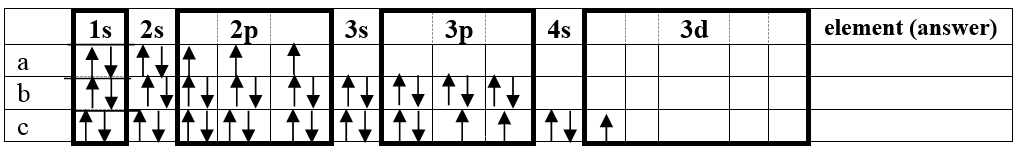 11.  Using arrows, show how the following orbitals will fill with electrons.Electron Configuration1s2s2p3s3p4s3dMg1s22s22p63s2Cl1s22s22p63s23p5Si1s22s22p63s23p2Ti1s22s22p63s23p64s23d2